Wrenbury Primary School                        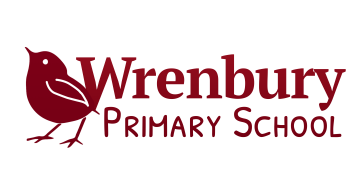 Nantwich RoadWrenbury Nr Nantwich Cheshire CW5 8ENBase 3 ~ Summer Term NewsletterDear Parents/Carers,I would like to welcome you and your child back after our Easter Break; I hope you all enjoyed the lovely weather we had and got plenty of rest. The final term of this year has come around very quickly, but there is plenty of exciting learning to look forward to.Our Learning Journey for this term is based on ‘The Indian in the Cupboard’ by Lynne Reid Banks. Alongside this text we will be utilising a range of other quality texts to support our writing. Our overarching theme in school for the summer term is cultures around the world, in Base 3 we will be focusing on the Native Americans. Please see the termly plan for an overview of some of the learning we will undertake.  If you feel you can contribute towards our Learning Journey in any way (artefacts / books / photos/support in class with a particular skill etc.)  it would be warmly welcomed. ExpectationsMy expectations remain as high as they did last term for the children; they need to continue to be independent and responsible for their own learning. I will challenge and support your child in their learning, but will expect your child to do their very best and contribute positively to our class so that we all have a very rewarding and successful term. It is really important that we work together to help your child succeed both personally and academically. Our well-being lunch club focus this term is ‘You can do it!’ encouraging all our children to approach their learning with a positive mind-set and a ‘can do’ attitude, being resilient and not giving up. Arrival at schoolWe finally gained 100% attendance in Base 3 last term, well done!! Let’s aim for 100% every week this term! Good attendance is necessary for good progress. Please ensure your child arrives between 8:45 and 8:55am ready to start the day.  Morning activities (Maths and Literacy based), which consolidate or challenge the children's learning, are set up for this time in readiness for registration of the class by 9am and a smooth transition into the literacy lesson.Monies and messagesAll monies and messages MUST come into school with your child and placed in the plastic wallet to assist Mrs Rowlands in the office at the start of the day. It is important for the children to bring monies and messages in for themselves to help them become responsible and independent. Outdoor clothingAs the weather is finally improving, please still ensure our child has appropriate clothing in school every day, this includes a coat and a sun hat. Dinner MoneyIf your child wishes to have a school dinner this year it will be at a cost of £2.30 per day, please pay dinner money as soon as possible to support Mrs Warner in the kitchen.SnackSnack will be available for Mrs Warner at break times each day, but if your child wants to bring a snack from home please ensure that it is a healthy snack as we are promoting healthy living. In support of the government’s ‘Obesity Strategy’ (August 2016) to promote a healthy diet, chocolate, sweets and crisps will no longer be allowed for snack. Base 3 TimetableOur timetable will remain the same for this term, with our mornings focused on Literacy (including spelling and reading) and Maths, and our afternoons working on Science and our Learning Journeys. PEPE kits (red top, black shorts/trousers, trainers, jumper) must be in school on a Wednesday and Friday for our PE lessons. PE kits should then be taken home to be washed over the weekend and brought back into school on Monday. There may be opportunities during our Learning Journey lessons for additional PE sessions so PE kits need to be in school all week.  The children will be reminded that it is their responsibility to make sure PE kits are in school. All PE lessons are outside.On occasions we do have to swap days for PE lessons, which is why it is important for PE kits to be in school all week.HomeworkHomework will continue to be set on the same days; homework is very important and needs to be completed.Literacy and MathsMonday (MyMaths or alternative task) - Completed by FridayFriday (usually Literacy based) – Completed by WednesdayTimes Tables – every dayTo be practised at least 5 times throughout the week before the test.Spellings -Test day ThursdayTo be practised 5 times throughout the week before the test.Daily ReadingReading should be done daily, for at least 15 minutes, with comments written in the reading record.Open doorMy door is always open and I am always very happy to help should you have any concerns, wish to share information that is relevant to your child's well-being or require additional information regarding your child and their learning or progress. I will be on the gate every morning or you can arrange a time to meet with me at a time that is convenient for the both of us. Thank you for your continued support this year, I am very much looking forward to another fantastic term with Base 3 and learning about our exciting new topic.Miss Phillips